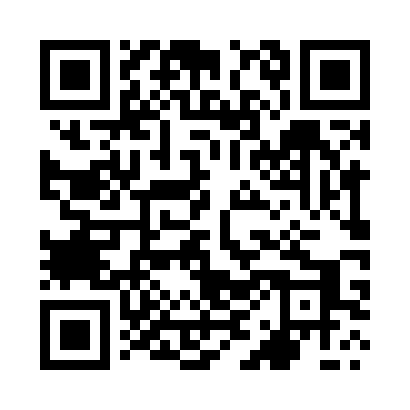 Prayer times for Rytel, PolandWed 1 May 2024 - Fri 31 May 2024High Latitude Method: Angle Based RulePrayer Calculation Method: Muslim World LeagueAsar Calculation Method: HanafiPrayer times provided by https://www.salahtimes.comDateDayFajrSunriseDhuhrAsrMaghribIsha1Wed2:335:1312:465:568:2010:512Thu2:325:1012:465:578:2210:523Fri2:315:0812:465:588:2410:534Sat2:305:0612:465:598:2610:535Sun2:295:0512:466:008:2810:546Mon2:295:0312:466:018:2910:557Tue2:285:0112:456:028:3110:558Wed2:274:5912:456:038:3310:569Thu2:264:5712:456:048:3510:5710Fri2:264:5512:456:058:3610:5811Sat2:254:5312:456:068:3810:5812Sun2:244:5212:456:078:4010:5913Mon2:234:5012:456:088:4111:0014Tue2:234:4812:456:098:4311:0115Wed2:224:4712:456:108:4511:0116Thu2:214:4512:456:118:4611:0217Fri2:214:4312:456:128:4811:0318Sat2:204:4212:456:138:5011:0319Sun2:204:4012:456:148:5111:0420Mon2:194:3912:456:158:5311:0521Tue2:194:3712:466:168:5411:0622Wed2:184:3612:466:178:5611:0623Thu2:184:3512:466:188:5711:0724Fri2:174:3312:466:188:5911:0825Sat2:174:3212:466:199:0011:0826Sun2:164:3112:466:209:0211:0927Mon2:164:3012:466:219:0311:1028Tue2:154:2912:466:229:0411:1029Wed2:154:2812:466:229:0611:1130Thu2:154:2712:476:239:0711:1231Fri2:144:2612:476:249:0811:12